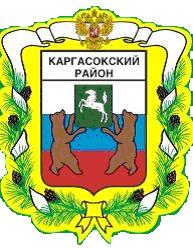 МУНИЦИПАЛЬНОЕ ОБРАЗОВАНИЕ «Каргасокский район»ТОМСКАЯ ОБЛАСТЬАДМИНИСТРАЦИЯ КАРГАСОКСКОГО РАЙОНАУТВЕРЖДЕНОпостановлением АдминистрацииКаргасокского районаот 08.02.2016 № 26Приложение 1Закрепление муниципальных образовательных организаций, осуществляющих образовательную деятельность по образовательным программам дошкольного образования за конкретными территориями муниципального образования «Каргасокский район».УТВЕРЖДЕНОпостановлением АдминистрацииКаргасокского районаот 08.02.2016 № 26Приложение 2 Закрепление муниципальных образовательных организаций, осуществляющих образовательную деятельность по образовательным программам начального общего, основного общего и среднего общего образования за конкретными территориями муниципального образования «Каргасокский район»ПОСТАНОВЛЕНИЕПОСТАНОВЛЕНИЕПОСТАНОВЛЕНИЕ08.02.2016№ 26 с. Каргасокс. КаргасокО закреплении муниципальных образовательных организаций за конкретными территориями муниципального образования «Каргасокский район»В соответствии со статьями 9, 67 Федерального закона от 21.12.2012 N 273-ФЗ «Об образовании в Российской Федерации», в целях соблюдения конституционных прав граждан на получение общедоступного и бесплатного дошкольного, основного общего образования, обеспечения территориальной доступности образовательных организацийАдминистрация Каргасокского района постановляет:1. Утвердить закрепление муниципальных образовательных организаций, осуществляющих образовательную деятельность по образовательным программам дошкольного образования за конкретными территориями муниципального образования «Каргасокский район» согласно Приложению 1. 2. Утвердить закрепление муниципальных образовательных организаций, осуществляющих образовательную деятельность по образовательным программам начального общего, основного общего и среднего общего образования за конкретными территориями муниципального образования «Каргасокский район» согласно Приложению 2.3. Руководителям муниципальных образовательных организаций муниципального образования «Каргасокский район», осуществляющих образовательную деятельность по образовательным программам дошкольного, начального общего, основного общего и среднего общего образования, обеспечить прием в муниципальные образовательные организации муниципального образования «Каргасокский район» граждан, имеющих право на получение образования соответствующего уровня и проживающих на территории, за которой закреплена указанная муниципальная образовательная организация согласно настоящему постановлению.4.Управлению образования, опеки и попечительства муниципального образования «Каргасокский район» (Илгина Л.А.) довести настоящее постановление до сведения руководителей муниципальных образовательных организаций, осуществляющих образовательную деятельность по образовательным программам дошкольного, начального общего, основного общего и среднего общего образования.5.Опубликовать настоящее постановление в установленном порядке и разместить в информационно - коммуникационной сети «Интернет».6. Настоящее постановление вступает в силу с 01.01.2016 года.В соответствии со статьями 9, 67 Федерального закона от 21.12.2012 N 273-ФЗ «Об образовании в Российской Федерации», в целях соблюдения конституционных прав граждан на получение общедоступного и бесплатного дошкольного, основного общего образования, обеспечения территориальной доступности образовательных организацийАдминистрация Каргасокского района постановляет:1. Утвердить закрепление муниципальных образовательных организаций, осуществляющих образовательную деятельность по образовательным программам дошкольного образования за конкретными территориями муниципального образования «Каргасокский район» согласно Приложению 1. 2. Утвердить закрепление муниципальных образовательных организаций, осуществляющих образовательную деятельность по образовательным программам начального общего, основного общего и среднего общего образования за конкретными территориями муниципального образования «Каргасокский район» согласно Приложению 2.3. Руководителям муниципальных образовательных организаций муниципального образования «Каргасокский район», осуществляющих образовательную деятельность по образовательным программам дошкольного, начального общего, основного общего и среднего общего образования, обеспечить прием в муниципальные образовательные организации муниципального образования «Каргасокский район» граждан, имеющих право на получение образования соответствующего уровня и проживающих на территории, за которой закреплена указанная муниципальная образовательная организация согласно настоящему постановлению.4.Управлению образования, опеки и попечительства муниципального образования «Каргасокский район» (Илгина Л.А.) довести настоящее постановление до сведения руководителей муниципальных образовательных организаций, осуществляющих образовательную деятельность по образовательным программам дошкольного, начального общего, основного общего и среднего общего образования.5.Опубликовать настоящее постановление в установленном порядке и разместить в информационно - коммуникационной сети «Интернет».6. Настоящее постановление вступает в силу с 01.01.2016 года.№Наименование муниципального общеобразовательного учрежденияНаименование территории, закрепляемой за муниципальным общеобразовательным учреждением1Муниципальное казенное общеобразовательное учреждение  «Вертикосская средняя общеобразовательная школа»село Вертикос2Муниципальное бюджетное общеобразовательное учреждение Каргасокская средняя общеобразовательная школа-интернат № 1село Каргасок в границах от нечетной стороны ул. Гоголя: ул. Пушкина, ул. Октябрьская, ул. Учебная, ул. Садовая, ул. Трактовая, ул. Голещихина, ул. Советская, ул. Лесная, ул. Культурная, ул. Максима Горького, ул. Кирова, ул. Партизанская, ул. Строительная, ул. Водникова, ул. Фестивальная, ул. Красноармейская, ул. Потанина, ул. Таежная, ул. школьная, ул. Центральная, ул. Энтузиастов (четная 2-8, нечетная 1-21), ул. Мелиоративная, ул. Нарымская, ул. Строителей (нечетная сторона), ул. Солнечная, ул. Восточная (кроме №2, 4), ул. Нефтяников, ул. Химиков, ул. Луговая, ул. Вахтовая, ул. Колхозная, пер Комсомольский, пер. Южный, пер. Кедровый, пер. Речной, пер. Мирный, пер. Радужный, пер. Дальний, село Павлово (10-11 классы), село Бондарка,  воспитанники Интерната «Ровесник».3Муниципальное бюджетное общеобразовательное учреждение  Каргасокская средняя общеобразовательная школа № 2село Каргасок в границах от четной стороны ул. Гоголя: ул. Октябрьская, ул. Учебная, ул. Садовая, ул. Трактовая, ул. Голещихина, ул. Советская, ул. Лесная, ул. Культурная, ул. Максима Горького, ул. Кирова, ул. Партизанская, ул. Строительная, ул. Водникова, ул. Дорожников, ул. Сибирская, пер. Беляева, пер. производственный, пер. Болотный, пер. Северный, пер. Колхозный, пер. Западный, пер. Тымский, пер. Уральский, ул. Береговая, ул. Проезжая, ул. Строителей (четная сторона), ул. Восточная (дом  №2, 4), ул. Энтузиастов (четная сторона с 10, нечетная с 23), пос. Нефтяников, пос. 5 км (кроме начальных классов), пос. Геологический.4Муниципальное бюджетное общеобразовательное учреждение «Нововасюганская средняя общеобразовательная школа»село Новый Васюган5Муниципальное казенное общеобразовательное учреждение  Новоюгинская средняя общеобразовательная школасело Новоюгино, деревня Лозунга, поселок Большая Грива6Муниципальное казенное общеобразовательное учреждение  Средневасюганская средняя общеобразовательная школ»село Средний Васюган7Муниципальное казенное общеобразовательное учреждение  Среднетымская средняя общеобразовательная школапоселок Молодежный8Муниципальное казенное общеобразовательное учреждение  Берёзовская основная общеобразовательная школасело Старая Березовка, село Усть-Чижапка9Муниципальное казенное общеобразовательное учреждение  Киевская основная общеобразовательная школапоселок Киевский10Муниципальное казенное общеобразовательное учреждение  Киндальская основная общеобразовательная школасело Киндал11Муниципальное казенное общеобразовательное учреждение  Мыльджинская основная общеобразовательная школа им. В.Н.Ляшенкосело Мыльджино12Муниципальное казенное общеобразовательное учреждение  Напасская основная общеобразовательная школасело Напас13Муниципальное казенное общеобразовательное учреждение  Нёготская основная общеобразовательная школаПоселок Неготка14Муниципальное казенное общеобразовательное учреждение  Павловская основная общеобразовательная школасело Павлово, деревня Пашня15Муниципальное казенное общеобразовательное учреждение  Сосновская основная общеобразовательная школасело Сосновка, поселок Восток16Муниципальное казенное общеобразовательное учреждение  Староюгинская основная общеобразовательная школасело Староюгино17Муниципальное казенное общеобразовательное учреждение  Тымская основная общеобразовательная школасело Тымск18Муниципальное казенное общеобразовательное учреждение  Усть-Тымская основная общеобразовательная школасело Усть-Тым19Муниципальное казенное общеобразовательное учреждение  начальная общеобразовательная школа пос .Пятый кмпоселок 5 км20Муниципальное казенное общеобразовательное учреждение  Тевризская начальная  общеобразовательная школасело Новый Тевриз№Наименование муниципального общеобразовательного учрежденияНаименование территории, закрепляемой за муниципальным общеобразовательным учреждением1Муниципальное бюджетное общеобразовательное учреждение Каргасокский детский сад № 1 общеразвивающего видасело Каргасок в границах ул. Гоголя (№ 1-31), ул. Пушкина, ул. Октябрьская, ул. Учебная, ул. Садовая, ул. Трактовая, ул. Голещихина, ул. Советская, ул. Лесная, ул. Культурная, ул. Максима Горького, ул. Фестивальная (№ 1-27), ул. Красноармейская ( № 1-67), ул. Луговая, пер Комсомольский( № 1-28), ул. Сибирская, пер. Беляева (№ 1-15), пер. Производственный, пер. Болотный, пер. Северный, пер. Колхозный, пер. Западный, пер. Тымский, пер. Уральский, пер. Южный (№ 1-29)2Муниципальное бюджетное общеобразовательное учреждение  Каргасокский детский сад № 3 "Теремок" общеразвивающего видасело Каргасок в границах ул. Гоголя (№ 32-53), Строительная, ул. Водникова, ул. Фестивальная (№ 28-40), ул. Красноармейская ( № 68-97), ул. Потанина, ул. Таежная, ул. Школьная, ул. Центральная, ул. Энтузиастов, ул. Мелиоративная, ул. Нарымская, ул. Строителей , ул. Солнечная, ул. Восточная, ул. Нефтяников, ул. Химиков, ул. Луговая, ул. Вахтовая, ул. Колхозная, пер Комсомольский(№ 29-32), пер. Южный, пер. Кедровый, пер. Речной, пер. Мирный, пер. Радужный, пер. Дальний, ул. Кирова, пер. Трактовый,  ул. Новая, ул. Водникова, ул. Дорожников, пер. Беляева (№ 15-18), пер. Тымский, ул. Береговая, ул. Проезжая, ул. Восточная, ул. Энтузиастов, пос. Нефтяников, пос. Геологический, пер. Южный (№ 30-33)3Муниципальное бюджетное общеобразовательное учреждение  Средневасюганский детский сад № 6 общеразвивающего видасело Средний Васюган4Муниципальное бюджетное общеобразовательное учреждение  Среднетымский детский сад № 9поселок Молодежный5Муниципальное бюджетное общеобразовательное учреждение  Вертикосский детский сад № 12село Вертикос6Муниципальное бюджетное общеобразовательное учреждение  Павловский детский сад № 15 "Ромашка"село Павлово, деревня Пашня7Муниципальное бюджетное общеобразовательное учреждение  Новоюгинский детский сад № 20село Новоюгино, деревня Лозунга, поселок Большая Грива8Муниципальное бюджетное общеобразовательное учреждение  Мыльджинский детский сад № 21село Мыльджино9Муниципальное бюджетное общеобразовательное учреждение  Детский сад № 22 "Снежинка" общеразвивающего вида село Каргасок в границах ул. Гоголя (№ 32-53), Строительная, ул. Водникова, ул. Фестивальная (№ 28-40), ул. Красноармейская (№ 68-97), ул. Потанина, ул. Таежная, ул. Школьная, ул. Центральная, ул. Энтузиастов, ул. Мелиоративная, ул. Нарымская, ул. Строителей, ул. Солнечная, ул. Восточная, ул. Нефтяников, ул. Химиков, ул. Луговая, ул. Вахтовая, ул. Колхозная, пер Комсомольский(№ 29-32), пер. Южный, пер. Кедровый, пер. Речной, пер. Мирный, пер. Радужный, пер. Дальний, ул. Кирова, пер. Трактовый,  ул. Новая, ул. Водникова, ул. Дорожников, пер. Беляева (№ 15-18), пер. Тымский, ул. Береговая, ул. Проезжая, ул. Восточная, ул. Энтузиастов, пос. Нефтяников, пос. Геологический, пер. Южный (№ 30-33)10Муниципальное бюджетное общеобразовательное учреждение  Нововасюганский центр развития ребенка - детский сад № 23 "Теремок"село Новый Васюган11Муниципальное бюджетное общеобразовательное учреждение  Каргасокский детский сад № 27 "Аленушка" общеразвивающего видасело Каргасок в границах ул. Гоголя (№ 1-31), ул. Пушкина, ул. Октябрьская, ул. Учебная, ул. Садовая, ул. Трактовая, ул. Голещихина, ул. Советская, ул. Лесная, ул. Культурная, ул. Максима Горького, ул. Фестивальная (№ 1-27), ул. Красноармейская ( № 1-67), ул. Луговая, пер Комсомольский( № 1-28), ул. Сибирская, пер. Беляева (№ 1-15), пер. Производственный, пер. Болотный, пер. Северный, пер. Колхозный, пер. Западный, пер. Тымский, пер. Уральский, пер. Южный (№ 1-29)12Муниципальное бюджетное общеобразовательное учреждение  Каргасокский детский сад № 34 "Березка" общеразвивающего видасело Каргасок в границах ул. Гоголя (№ 1-31), ул. Пушкина, ул. Октябрьская, ул. Учебная, ул. Садовая, ул. Трактовая, ул. Голещихина, ул. Советская, ул. Лесная, ул. Культурная, ул. Максима Горького, ул. Фестивальная (№ 1-27), ул. Красноармейская ( № 1-67), ул. Луговая, пер Комсомольский( №1-28), ул. Сибирская, пер. Беляева (№ 1-15), пер. Производственный, пер. Болотный, пер. Северный, пер. Колхозный, пер. Западный, пер. Тымский, пер. Уральский, пер. Южный (№ 1-29)